Dzień dobry.Dzisiejszy temat to: Happy Mother’s Day.W linku poniżej znajdują się zadania.https://view.genial.ly/5ec13fa88e243b0d5a335ac7/guide-mothers-day?fbclid=IwAR1vAYS9tDvulNkz02rmq_5vhWnhJu3fdS3D9Ul3dIYJ2wU6lryFclsAZnEWszystkim Mamom w dniu ich święta życzę dużo zdrówka i uśmiechu na twarzy 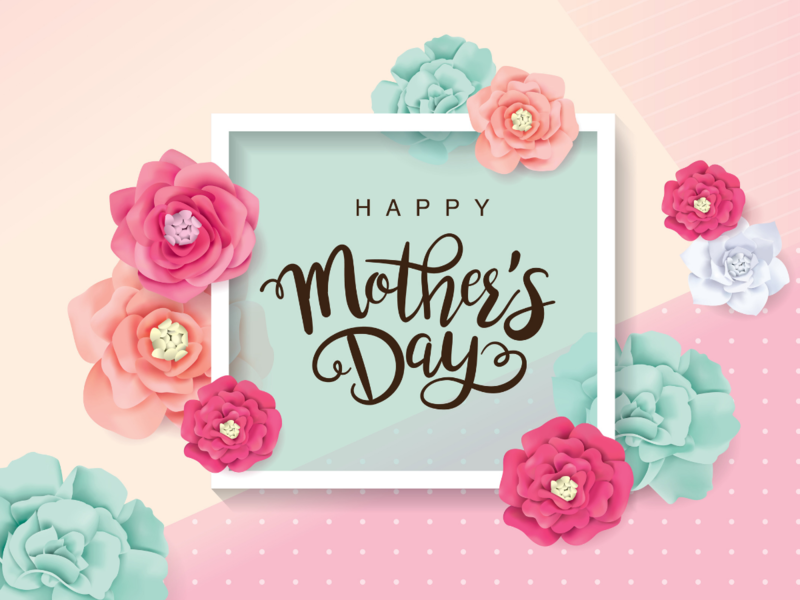 